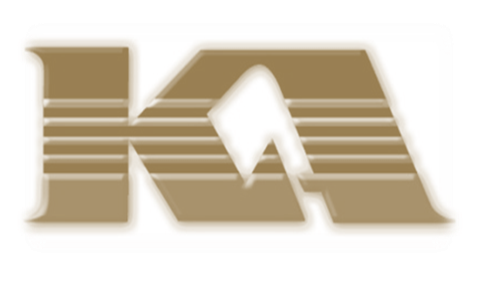 KISTLER AGENCY, LLC3400 Peachtree Road, Suite 1720, Atlanta, GA 30326 (P) 404.239.7020 | (C) 404.989.9622 | (F) 404.239.7029Email: tkistler@kistleragency.comLENDER PLACED HAZARDFor full details on how you can join thousands of financial institutions that benefit from well designed lender-placed insurance solutions, please contact KISLTER AGENCY, LLC MAJOR BENEFITSBacked by the world’s largest insurance marketUp to $7 billion in insuring capacityCovers losses caused by multiple perils such as fire, smoke, water, wind, civil commotion, explosion, theft, vandalism etc.Immediate coverage – no waiting periodMinimal property and loan information required to place coverageCoverage can be backdated up to 30 days – giving you up to 90 days of critical interim coverage pending borrower responseAutomatic Coverage (subject to eligibility criteria)Flexible borrower notification letter cycleBlanket coverage availableCoverage automatically renewsCOVERAGE INFORMATION1-4 Family Residential PropertiesReplacement Cost coverage of BuildingActual Cash Value coverage on Other StructuresNo co-insurance requirementDebris Removal and Loss Avoidance Measures coverageTemporary Housing Expense up to $1,000 per lossMobile Home coverageUnit Owner loss assessment coverageOptional Earthquake CoverageLiability coverage available for REO propertiesUp to $1,000,000 in building coverage (higher limits available)Various deductible optionsCommercial PropertiesReplacement Cost coverage on BuildingActual Cash Value coverage on Other StructuresCoverage for commercial condominium unitsCoverage for hotels, motels, retail stores and other businesses establishmentsNo co-insurance requirementContents coverage availableUp to $2,500,000 in building coverage (higher limits available)Various deductible options